2021 TOURNAMENT SCHEDULE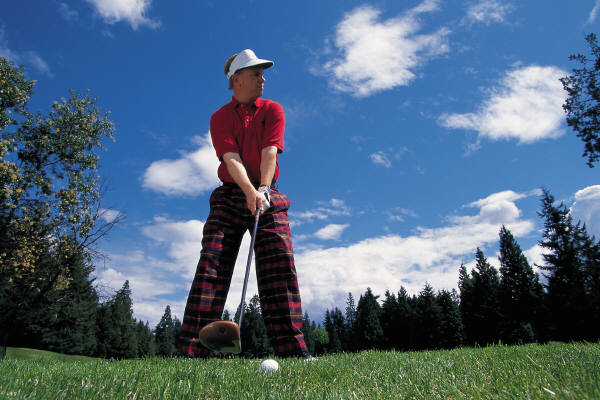 March 13 . . . . . . . . . .2 Person Scramble, 18 Holes Start at 12:00 p.m. includes Crawfish Boil after Tournament  April  17   . . . . . . . . .  3 Person Scramble, Entry Fee $60/Person (Includes Mulligan) 9:00 a.m.May 15 . . . . . . . . . . .  Hully Gully, 4-Ball, Alternate Shot, Scramble 9:00 a.m. June  11 . . . . . . . . . .. Catahoula LaSalle Bank Invitational Scramble , $25/Person, 12:00 p.m.June 12 & 13. . . . . . .  Catahoula LaSalle Bank Invitational 4-BallJune 25 . . . . . . . . . . .  Jena High School Athletic Fundraiser, 2-Man Scramble, $160 per team, 9:00 a.m., Food ProvidedJuly 10 . . . . . . . . . . . . Club Championship 9:00 a.m. Entry Fee TBAJuly 17 . . . . . . . . . . . . Lions Club Tournament 8:00 a.m. Entry Fee TBAAugust 15 (tenative). . Ryder Cup (LaSalle vs. Winnfield) at LaSalle Golf, 9:00 a.m.Check our website www.lasallegolf.com for additional information, entry forms and any changes.We would love to have you come and be part of our tournaments ! ! !